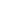 Ogólnopolski Program Edukacyjny „Trzymaj formę" współorganizowany jest  przez Główny Inspektorat Sanitarny oraz Polską Federację Producentów Żywności Związek Pracodawców w ramach realizacji strategii WHO dotyczącej diety, aktywności fizycznej i zdrowia. 
Partnerami programu są: Agencja Rynku Rolnego oraz Instytut Medycyny Wsi im. W. Chodźki w Lublinie.
Patronami honorowymi programu są: Minister Edukacji Narodowej, Minister Zdrowia, Minister Sportu i Turystyki oraz Minister Rolnictwa i Rozwoju Wsi, a także Instytut Żywności i Żywienia, Wydział Nauk o Żywieniu Człowieka i Konsumpcji SGGW w Warszawie oraz Federacja Konsumentów. 

Celem programu "Trzymaj formę!" jest edukacja w zakresie trwałego kształtowania prozdrowotnych nawyków wśród młodzieży szkolnej poprzez promocję zasad aktywnego stylu życia i zbilansowanej diety, w oparciu o odpowiedzialność indywidualną i wolny wybór jednostki.

Zgodnie z założeniami programu, żadne nazwy i znaki handlowe produktów żywnościowych lub firm produkujących żywność nie mogą być komunikowane i używane w ramach realizacji programu. Ponadto, przedmiotem projektów realizowanych w ramach programu "Trzymaj Formę!" nie mogą być zagadnienia związane z handlem i promocją produktów żywnościowych.Program "Trzymaj Formę!" pomaga rozwijać zainteresowania uczniów i poszerza ich wiedzę o świecie. Realizowany jest metodą projektu, dzięki czemu wykracza poza podstawę programową i programy nauczania szkoły. Projekty winny służyć promocji aktywności fizycznej, uczyć prawidłowego, czyli zróżnicowanego i zbilansowanego sposobu odżywiania się dzieci i młodzieży, ze szczególnym uwzględnieniem odpowiedzialności indywidualnej za zdrowie i zasady wolnego wyboru. Taka konstrukcja programu, dająca dużą swobodę wyboru sposobu jego realizacji, umożliwia uczniom poszukiwanie i realizowanie własnych pomysłów prozdrowotnych i ma niewątpliwy wpływ na jego skuteczność. 

Zainteresowane programem szkoły otrzymują nieodpłatnie zestaw nowoczesnych materiałów dydaktycznych przeznaczonych dla nauczycieli, rodziców i uczniów. Gwarantują one szybki dostęp do niezbędnej w realizacji programu wiedzy, która w zwykłym programie nauczania obejmuje kilka różnych przedmiotów realizowanych w różnym czasie. W skład materiałów wchodzą: poradnik dla nauczycieli, broszura dla uczniów, ulotka dla rodziców oraz plakat z Talerzem Zdrowia wypracowanym przez Radę ds. Diety, Aktywności Fizycznej i Zdrowia przy Ministrze Zdrowia. Materiały edukacyjne zostały przygotowane przy współpracy z wiodącymi instytucjami i jednostkami naukowymi, w których obszarze zainteresowania leży żywność, żywienie i zdrowie - Instytut Żywności i Żywienia, Zakład Medycyny Szkolnej Instytutu Matki i Dziecka oraz Polskie Towarzystwo Badań nad Otyłością. W programie mogą uczestniczyć wszystkie publiczne i niepubliczne szkoły gimnazjalne oraz podstawowe (ostatnie klasy). Szkoły zainteresowane przystąpieniem do programu proszone są o kontakt z właściwą terenowo Powiatową Stacją Sanitarno-Epidemiologiczną. Pracownicy Pionu Oświaty Zdrowotnej i Promocji Zdrowia Państwowej Inspekcji Sanitarnej pełnią funkcję lokalnych koordynatorów programu i aktywnie wspierają szkoły w jego realizacji. 